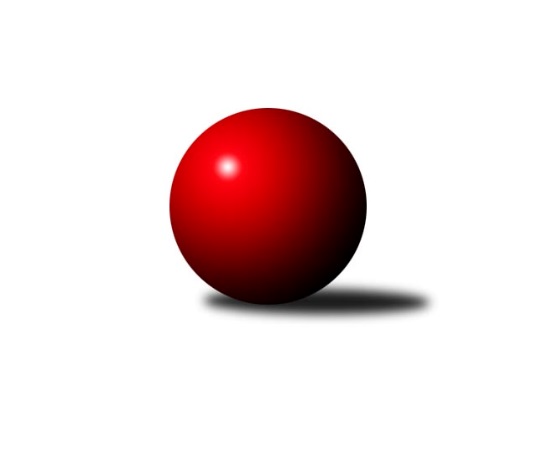 Č.12Ročník 2016/2017	14.1.2017Nejlepšího výkonu v tomto kole: 2597 dosáhlo družstvo: Spartak Přerov ˝C˝Krajský přebor OL  2016/2017Výsledky 12. kolaSouhrnný přehled výsledků:TJ Tatran Litovel	- TJ Kovohutě Břidličná ˝B˝	6:2	2506:2453	7.0:5.0	14.1.KK Lipník nad Bečvou ˝A˝	- TJ Horní Benešov ˝D˝	8:0	2346:2086	10.0:2.0	14.1.KK Zábřeh  ˝C˝	- KK Jiskra Rýmařov ˝B˝	6:2	2487:2445	7.5:4.5	14.1.KK Šumperk ˝B˝	- Sokol Přemyslovice ˝B˝	6:2	2518:2441	7.0:5.0	14.1.Spartak Přerov ˝C˝	- TJ Horní Benešov ˝C˝	7:1	2597:2533	7.5:4.5	14.1.KK Šumperk ˝C˝	- TJ Pozemstav Prostějov	1:7	2471:2518	3.0:9.0	14.1.Tabulka družstev:	1.	TJ Kovohutě Břidličná ˝B˝	12	10	0	2	61.0 : 35.0 	85.5 : 58.5 	 2497	20	2.	KK Šumperk ˝C˝	12	8	1	3	56.0 : 40.0 	75.0 : 69.0 	 2506	17	3.	Spartak Přerov ˝C˝	12	7	1	4	55.5 : 40.5 	79.0 : 65.0 	 2479	15	4.	KK Lipník nad Bečvou ˝A˝	12	7	0	5	57.5 : 38.5 	78.5 : 65.5 	 2456	14	5.	KK Zábřeh  ˝C˝	12	6	2	4	57.0 : 39.0 	77.5 : 66.5 	 2470	14	6.	KK Šumperk ˝B˝	12	6	0	6	53.5 : 42.5 	75.5 : 68.5 	 2466	12	7.	TJ Horní Benešov ˝C˝	12	6	0	6	44.5 : 51.5 	71.5 : 72.5 	 2452	12	8.	KK Jiskra Rýmařov ˝B˝	12	5	1	6	46.5 : 49.5 	74.5 : 69.5 	 2475	11	9.	Sokol Přemyslovice ˝B˝	12	5	1	6	45.0 : 51.0 	66.0 : 78.0 	 2506	11	10.	TJ Tatran Litovel	12	4	1	7	36.0 : 60.0 	58.5 : 85.5 	 2368	9	11.	TJ Pozemstav Prostějov	12	3	0	9	37.0 : 59.0 	69.0 : 75.0 	 2429	6	12.	TJ Horní Benešov ˝D˝	12	1	1	10	26.5 : 69.5 	53.5 : 90.5 	 2355	3Podrobné výsledky kola:	 TJ Tatran Litovel	2506	6:2	2453	TJ Kovohutě Břidličná ˝B˝	Jaroslav Vidim	 	 210 	 221 		431 	 2:0 	 403 	 	207 	 196		Miloslav Krchov	Jiří Vrobel	 	 209 	 213 		422 	 0:2 	 444 	 	215 	 229		Tomáš Fiury	Stanislav Brosinger	 	 202 	 210 		412 	 2:0 	 365 	 	179 	 186		Vilém Berger	Ludvík Vymazal	 	 206 	 201 		407 	 2:0 	 380 	 	190 	 190		Petr Otáhal	Miroslav Sigmund	 	 224 	 210 		434 	 1:1 	 417 	 	225 	 192		Josef Veselý	Jaromír Janošec *1	 	 199 	 201 		400 	 0:2 	 444 	 	219 	 225		Zdeněk Fiury ml. ml.rozhodčí: střídání: *1 od 51. hodu Jaroslav ĎulíkNejlepšího výkonu v tomto utkání: 444 kuželek dosáhli: Tomáš Fiury, Zdeněk Fiury ml. ml.	 KK Lipník nad Bečvou ˝A˝	2346	8:0	2086	TJ Horní Benešov ˝D˝	Richard Štětka	 	 185 	 229 		414 	 2:0 	 340 	 	164 	 176		Zdeněk Smrža	Jaroslav Pěcha	 	 198 	 168 		366 	 1:1 	 353 	 	182 	 171		Jaromír Hendrych st.	Vlastimila Kolářová	 	 183 	 207 		390 	 2:0 	 355 	 	175 	 180		Pavla Hendrychová	Eva Hradilová	 	 206 	 191 		397 	 2:0 	 353 	 	173 	 180		Zdeněk Kment	Vilém Zeiner	 	 185 	 193 		378 	 1:1 	 348 	 	192 	 156		Zdeňka Habartová	Petr Hendrych	 	 196 	 205 		401 	 2:0 	 337 	 	174 	 163		Miroslav Petřek st.rozhodčí: Nejlepší výkon utkání: 414 - Richard Štětka	 KK Zábřeh  ˝C˝	2487	6:2	2445	KK Jiskra Rýmařov ˝B˝	Mykola Vološčuk	 	 216 	 214 		430 	 1:1 	 416 	 	201 	 215		Jiří Polášek	Jiří Karafiát	 	 193 	 202 		395 	 1:1 	 417 	 	191 	 226		Michal Ihnát	Olga Ollingerová	 	 206 	 194 		400 	 2:0 	 367 	 	193 	 174		Jana Ovčačíková	Lukáš Horňák	 	 239 	 200 		439 	 1.5:0.5 	 416 	 	216 	 200		Romana Valová	František Langer	 	 180 	 197 		377 	 0:2 	 417 	 	215 	 202		Martin Mikeska	Miroslav Bodanský	 	 235 	 211 		446 	 2:0 	 412 	 	214 	 198		Petr Chlachularozhodčí: Nejlepší výkon utkání: 446 - Miroslav Bodanský	 KK Šumperk ˝B˝	2518	6:2	2441	Sokol Přemyslovice ˝B˝	Jan Petko	 	 201 	 222 		423 	 1:1 	 396 	 	204 	 192		Miroslav Ondrouch	Markéta Knapková	 	 225 	 189 		414 	 2:0 	 402 	 	215 	 187		Lukáš Vybíral	Kateřina Zapletalová	 	 215 	 219 		434 	 2:0 	 356 	 	177 	 179		Jiří Kankovský *1	Miroslav Mrkos *2	 	 183 	 194 		377 	 0:2 	 449 	 	241 	 208		Tomáš Zatloukal	Ján Ludrovský	 	 222 	 229 		451 	 2:0 	 399 	 	202 	 197		Michal Kolář	Ludmila Mederová	 	 214 	 205 		419 	 0:2 	 439 	 	216 	 223		Zdeněk Grulichrozhodčí: střídání: *1 od 51. hodu Marek Kankovský, *2 od 51. hodu Miroslav AdámekNejlepší výkon utkání: 451 - Ján Ludrovský	 Spartak Přerov ˝C˝	2597	7:1	2533	TJ Horní Benešov ˝C˝	Rostislav Petřík	 	 210 	 221 		431 	 1:1 	 421 	 	213 	 208		Miloslav Petrů	Jiří Kohoutek	 	 219 	 209 		428 	 0:2 	 488 	 	248 	 240		Michael Dostál	Jiří Divila st.	 	 208 	 225 		433 	 1:1 	 427 	 	222 	 205		Hana Pethsová	Libor Daňa	 	 221 	 228 		449 	 2:0 	 391 	 	191 	 200		Barbora Bártková	Jan Lenhart	 	 205 	 231 		436 	 1.5:0.5 	 420 	 	205 	 215		David Kaluža	Martin Rédr	 	 217 	 203 		420 	 2:0 	 386 	 	202 	 184		Aneta Kubešovározhodčí: Nejlepší výkon utkání: 488 - Michael Dostál	 KK Šumperk ˝C˝	2471	1:7	2518	TJ Pozemstav Prostějov	Michal Gajdík	 	 205 	 185 		390 	 2:0 	 375 	 	198 	 177		David Rozsypal	Martin Sedlář	 	 209 	 204 		413 	 1:1 	 433 	 	204 	 229		Miroslav Plachý	Libor Příhoda	 	 215 	 204 		419 	 0:2 	 432 	 	222 	 210		Pavel Černohous	Jaromír Rabenseifner	 	 207 	 223 		430 	 0:2 	 433 	 	209 	 224		Václav Kolařík ml.	Jaroslav Vymazal	 	 185 	 214 		399 	 0:2 	 410 	 	187 	 223		Josef Jurda	Pavel Heinisch	 	 212 	 208 		420 	 0:2 	 435 	 	224 	 211		Václav Kovaříkrozhodčí: Nejlepší výkon utkání: 435 - Václav KovaříkPořadí jednotlivců:	jméno hráče	družstvo	celkem	plné	dorážka	chyby	poměr kuž.	Maximum	1.	Zdeněk Fiury ml.  ml.	TJ Kovohutě Břidličná ˝B˝	441.97	288.7	153.2	3.6	6/7	(468)	2.	Petr Chlachula 	KK Jiskra Rýmařov ˝B˝	440.67	298.0	142.7	5.3	7/7	(464)	3.	Růžena Smrčková 	KK Šumperk ˝B˝	439.47	300.8	138.7	3.4	6/6	(473)	4.	Martin Rédr 	Spartak Přerov ˝C˝	437.80	297.2	140.6	5.1	5/6	(471)	5.	Petr Hendrych 	KK Lipník nad Bečvou ˝A˝	436.61	291.4	145.2	4.5	7/7	(462)	6.	Jiří Hendrych 	TJ Horní Benešov ˝D˝	435.47	298.2	137.2	4.9	5/6	(467)	7.	Pavel Heinisch 	KK Šumperk ˝C˝	434.58	299.4	135.2	4.4	6/6	(458)	8.	Milan Dvorský 	Sokol Přemyslovice ˝B˝	431.80	291.7	140.2	5.7	4/6	(451)	9.	Rostislav Petřík 	Spartak Přerov ˝C˝	431.73	297.7	134.1	3.6	5/6	(455)	10.	Kateřina Zapletalová 	KK Šumperk ˝B˝	431.66	294.7	136.9	4.2	5/6	(462)	11.	Jiří Kankovský 	Sokol Přemyslovice ˝B˝	430.93	295.6	135.4	6.1	6/6	(462)	12.	Václav Kovařík 	TJ Pozemstav Prostějov	429.80	293.6	136.2	5.1	5/6	(478)	13.	Tomáš Fiury 	TJ Kovohutě Břidličná ˝B˝	429.31	294.0	135.3	6.0	6/7	(453)	14.	Richard Štětka 	KK Lipník nad Bečvou ˝A˝	428.72	292.6	136.2	6.6	5/7	(462)	15.	Romana Valová 	KK Jiskra Rýmařov ˝B˝	428.17	296.4	131.8	4.4	7/7	(475)	16.	Jaroslav Vymazal 	KK Šumperk ˝C˝	427.42	290.0	137.4	3.5	6/6	(449)	17.	Miroslav Plachý 	TJ Pozemstav Prostějov	427.08	292.3	134.8	6.2	6/6	(451)	18.	Jaromír Rabenseifner 	KK Šumperk ˝C˝	426.21	295.2	131.0	4.9	4/6	(450)	19.	Martin Sedlář 	KK Šumperk ˝C˝	425.35	296.4	129.0	5.8	6/6	(463)	20.	Tomáš Zatloukal 	Sokol Přemyslovice ˝B˝	425.10	293.6	131.5	6.5	6/6	(450)	21.	Kamila Chládková 	KK Zábřeh  ˝C˝	424.79	294.2	130.6	5.8	6/7	(460)	22.	Miroslav Bodanský 	KK Zábřeh  ˝C˝	422.10	294.7	127.4	7.3	7/7	(446)	23.	Petr Otáhal 	TJ Kovohutě Břidličná ˝B˝	419.77	291.8	127.9	6.2	7/7	(454)	24.	Mykola Vološčuk 	KK Zábřeh  ˝C˝	419.69	296.5	123.2	6.5	6/7	(436)	25.	Miloslav Krchov 	TJ Kovohutě Břidličná ˝B˝	418.88	289.1	129.8	6.4	6/7	(471)	26.	Jan Lenhart 	Spartak Přerov ˝C˝	418.70	296.0	122.7	8.7	6/6	(454)	27.	Miroslav Ondrouch 	Sokol Přemyslovice ˝B˝	417.92	291.2	126.7	7.3	6/6	(452)	28.	Josef Veselý 	TJ Kovohutě Břidličná ˝B˝	416.63	288.5	128.1	6.5	7/7	(452)	29.	Martin Mikeska 	KK Jiskra Rýmařov ˝B˝	416.14	290.7	125.5	8.0	7/7	(437)	30.	Michal Symerský 	Spartak Přerov ˝C˝	415.80	291.3	124.5	8.7	5/6	(473)	31.	Michal Kolář 	Sokol Přemyslovice ˝B˝	415.80	291.6	124.2	7.4	5/6	(437)	32.	Aneta Kubešová 	TJ Horní Benešov ˝C˝	415.07	284.9	130.2	7.9	7/7	(462)	33.	Stanislav Brosinger 	TJ Tatran Litovel	414.06	284.0	130.1	5.6	6/6	(440)	34.	Ján Ludrovský 	KK Šumperk ˝B˝	413.46	291.8	121.6	6.3	4/6	(451)	35.	Ludvík Vymazal 	TJ Tatran Litovel	413.03	286.5	126.5	6.1	5/6	(437)	36.	Ludmila Mederová 	KK Šumperk ˝B˝	412.83	290.9	121.9	6.5	6/6	(456)	37.	Miloslav Petrů 	TJ Horní Benešov ˝C˝	412.48	289.2	123.3	8.4	7/7	(459)	38.	David Kaluža 	TJ Horní Benešov ˝C˝	412.48	291.3	121.2	8.7	7/7	(459)	39.	Jiří Polášek 	KK Jiskra Rýmařov ˝B˝	412.38	289.9	122.5	7.3	7/7	(459)	40.	Martin Sekanina 	KK Lipník nad Bečvou ˝A˝	410.79	286.3	124.5	7.5	7/7	(427)	41.	Josef Jurda 	TJ Pozemstav Prostějov	410.69	283.0	127.7	3.4	6/6	(442)	42.	Michael Dostál 	TJ Horní Benešov ˝C˝	409.90	287.7	122.2	6.5	7/7	(488)	43.	Vlastimila Kolářová 	KK Lipník nad Bečvou ˝A˝	409.12	288.3	120.8	7.8	7/7	(466)	44.	Michal Gajdík 	KK Šumperk ˝C˝	408.96	284.2	124.8	7.3	5/6	(443)	45.	Milan Vymazal 	KK Šumperk ˝C˝	408.07	282.9	125.2	7.5	6/6	(446)	46.	Jiří Srovnal 	KK Zábřeh  ˝C˝	406.30	288.8	117.5	8.2	5/7	(421)	47.	Libor Daňa 	Spartak Přerov ˝C˝	406.13	284.9	121.2	7.2	4/6	(449)	48.	Jiří Kohoutek 	Spartak Přerov ˝C˝	405.06	291.4	113.7	11.1	6/6	(460)	49.	Pavel Černohous 	TJ Pozemstav Prostějov	404.00	274.8	129.2	5.0	5/6	(445)	50.	Miroslav Sigmund 	TJ Tatran Litovel	402.87	281.3	121.6	7.3	6/6	(434)	51.	Barbora Bártková 	TJ Horní Benešov ˝C˝	402.62	278.5	124.1	6.2	7/7	(455)	52.	František Langer 	KK Zábřeh  ˝C˝	402.60	283.7	118.9	7.3	6/7	(424)	53.	Zdeněk Kment 	TJ Horní Benešov ˝D˝	402.49	281.1	121.4	6.2	5/6	(462)	54.	Jiří Kráčmar 	TJ Tatran Litovel	401.13	280.2	120.9	6.9	5/6	(423)	55.	Jan Špalek 	KK Lipník nad Bečvou ˝A˝	396.55	276.9	119.7	7.2	5/7	(412)	56.	David Rozsypal 	TJ Pozemstav Prostějov	396.16	279.9	116.3	6.8	5/6	(432)	57.	Lukáš Vybíral 	Sokol Přemyslovice ˝B˝	396.10	276.1	120.0	8.2	5/6	(432)	58.	Jaroslav Pěcha 	KK Lipník nad Bečvou ˝A˝	394.63	276.6	118.1	7.1	7/7	(435)	59.	Eliška Dokoupilová 	KK Šumperk ˝B˝	394.60	279.0	115.6	9.0	5/6	(416)	60.	Jiří Karafiát 	KK Zábřeh  ˝C˝	394.32	277.9	116.5	8.2	7/7	(451)	61.	Jaromír Hendrych st. 	TJ Horní Benešov ˝D˝	390.67	269.6	121.1	9.9	6/6	(442)	62.	Ivan Brzobohatý 	TJ Pozemstav Prostějov	390.60	279.3	111.3	9.8	5/6	(409)	63.	Vilém Berger 	TJ Kovohutě Břidličná ˝B˝	389.10	278.4	110.7	8.9	7/7	(420)	64.	Jaroslav Vidim 	TJ Tatran Litovel	387.92	282.7	105.2	9.5	5/6	(431)	65.	Pavla Hendrychová 	TJ Horní Benešov ˝D˝	387.79	273.6	114.2	8.8	6/6	(438)	66.	Zdeněk Žanda 	TJ Horní Benešov ˝D˝	387.25	287.3	100.0	12.3	4/6	(417)	67.	Jiří Hradílek 	Spartak Přerov ˝C˝	387.00	276.6	110.4	12.0	5/6	(428)	68.	Bedřiška Šrotová 	KK Šumperk ˝B˝	384.50	283.1	101.4	11.2	5/6	(437)	69.	Zdeňka Habartová 	TJ Horní Benešov ˝D˝	380.00	274.0	106.0	11.5	4/6	(407)	70.	Josef Čapka 	TJ Pozemstav Prostějov	377.67	283.8	93.9	16.7	4/6	(401)	71.	Miroslav Petřek  st.	TJ Horní Benešov ˝D˝	368.69	264.1	104.6	11.9	5/6	(413)	72.	Jaroslav Ďulík 	TJ Tatran Litovel	355.60	259.4	96.2	13.2	5/6	(361)		Petr Hájek 	Sokol Přemyslovice ˝B˝	453.00	286.0	167.0	1.0	1/6	(453)		Jana Kulhánková 	KK Lipník nad Bečvou ˝A˝	448.00	306.0	142.0	5.0	1/7	(448)		Lukáš Horňák 	KK Zábřeh  ˝C˝	439.00	296.0	143.0	9.0	1/7	(439)		Zdeněk Grulich 	Sokol Přemyslovice ˝B˝	439.00	300.0	139.0	9.0	1/6	(439)		Helena Sobčáková 	KK Zábřeh  ˝C˝	437.67	293.1	144.6	8.1	3/7	(497)		Jiří Divila st. 	Spartak Přerov ˝C˝	433.00	308.0	125.0	6.0	1/6	(433)		Markéta Knapková 	KK Šumperk ˝B˝	431.17	296.8	134.3	5.0	1/6	(467)		Marek Kankovský 	Sokol Přemyslovice ˝B˝	430.00	289.5	140.5	3.3	2/6	(444)		Jan Petko 	KK Šumperk ˝B˝	423.00	290.0	133.0	2.0	1/6	(423)		Václav Pumprla 	Spartak Přerov ˝C˝	421.42	301.6	119.8	7.8	3/6	(454)		Pavel Švan 	KK Jiskra Rýmařov ˝B˝	417.44	291.3	126.1	7.4	3/7	(443)		Michal Blažek 	TJ Horní Benešov ˝D˝	416.67	291.0	125.7	8.0	1/6	(459)		Václav Kolařík ml. 	TJ Pozemstav Prostějov	416.00	280.8	135.2	5.8	3/6	(433)		Jaroslav Koppa 	KK Lipník nad Bečvou ˝A˝	416.00	290.0	126.0	4.0	1/7	(416)		Miroslav Adámek 	KK Šumperk ˝B˝	414.92	291.2	123.8	6.3	3/6	(443)		Martin Zaoral 	Sokol Přemyslovice ˝B˝	414.50	291.5	123.0	6.5	2/6	(428)		Martin Bartoš 	Spartak Přerov ˝C˝	410.50	303.0	107.5	13.0	1/6	(428)		Michal Ihnát 	KK Jiskra Rýmařov ˝B˝	407.08	290.1	117.0	7.0	4/7	(426)		Tomáš Pěnička 	KK Zábřeh  ˝C˝	406.67	278.8	127.8	6.7	3/7	(430)		Hana Pethsová 	TJ Horní Benešov ˝C˝	406.50	276.2	130.3	7.8	3/7	(431)		Jiří Vrobel 	TJ Tatran Litovel	406.00	280.2	125.8	6.6	3/6	(428)		Libor Příhoda 	KK Šumperk ˝C˝	405.50	278.0	127.5	9.0	1/6	(419)		Josef Šindler 	TJ Horní Benešov ˝C˝	405.00	290.0	115.0	6.0	1/7	(405)		Michal Rašťák 	TJ Horní Benešov ˝C˝	402.13	284.3	117.8	7.7	4/7	(453)		Jaromír Janošec 	TJ Tatran Litovel	402.00	283.0	119.0	5.5	2/6	(406)		Milan Smékal 	Sokol Přemyslovice ˝B˝	401.67	287.1	114.6	7.0	3/6	(424)		Olga Ollingerová 	KK Zábřeh  ˝C˝	400.00	285.0	115.0	12.0	1/7	(400)		Martin Holas 	Spartak Přerov ˝C˝	400.00	302.0	98.0	13.0	1/6	(400)		Eva Hradilová 	KK Lipník nad Bečvou ˝A˝	397.00	279.0	118.0	5.0	1/7	(397)		Marek Bilíček 	TJ Horní Benešov ˝C˝	395.00	281.0	114.0	9.0	1/7	(395)		Vlastimil Kozák 	TJ Tatran Litovel	393.00	270.4	122.6	10.3	2/6	(411)		Zdeněk Fiury st.  st.	TJ Kovohutě Břidličná ˝B˝	392.25	279.9	112.3	10.4	4/7	(413)		Stanislav Feike 	TJ Pozemstav Prostějov	389.75	281.4	108.3	12.7	3/6	(433)		Štěpán Charník 	KK Jiskra Rýmařov ˝B˝	388.00	260.0	128.0	8.0	2/7	(414)		Miroslav Mrkos 	KK Šumperk ˝B˝	387.33	280.0	107.3	7.3	3/6	(394)		 		386.83	280.2	106.7	10.3	4/0	(408)		Vilém Zeiner 	KK Lipník nad Bečvou ˝A˝	384.83	268.6	116.3	10.8	3/7	(403)		Jan Semrád 	KK Šumperk ˝C˝	383.00	263.0	120.0	6.5	2/6	(398)		Michal Strachota 	KK Šumperk ˝C˝	382.00	267.2	114.8	8.3	3/6	(421)		Zdeněk Smrža 	TJ Horní Benešov ˝C˝	376.50	269.0	107.5	10.5	2/7	(413)		Michal Mainuš 	KK Lipník nad Bečvou ˝A˝	376.00	278.0	98.0	12.0	1/7	(376)		Jana Ovčačíková 	KK Jiskra Rýmařov ˝B˝	371.33	267.2	104.2	14.4	4/7	(411)		Ladislav Mandák 	KK Lipník nad Bečvou ˝A˝	360.00	245.0	115.0	8.0	1/7	(360)		Jiří Okleštěk 	KK Zábřeh  ˝C˝	358.00	279.0	79.0	19.0	1/7	(358)		Martin Hampl 	TJ Tatran Litovel	356.33	260.0	96.3	15.7	3/6	(385)Sportovně technické informace:Starty náhradníků:registrační číslo	jméno a příjmení 	datum startu 	družstvo	číslo startu22789	Marek Kankovský	14.01.2017	Sokol Přemyslovice ˝B˝	1x22302	Ján Ludrovský	14.01.2017	KK Šumperk ˝B˝	1x11622	Jiří Vrobel	14.01.2017	TJ Tatran Litovel	1x22299	Zdeněk Smrža	14.01.2017	TJ Horní Benešov ˝D˝	1x7412	Zdeňka Habartová	14.01.2017	TJ Horní Benešov ˝D˝	1x24292	Eva Hradilová	14.01.2017	KK Lipník nad Bečvou ˝A˝	1x22925	Libor Příhoda	14.01.2017	KK Šumperk ˝C˝	1x10234	Romana Stárková	14.01.2017	KK Jiskra Rýmařov ˝B˝	1x11053	Petr Chlachula	14.01.2017	KK Jiskra Rýmařov ˝B˝	1x21724	Jiří Polášek	14.01.2017	KK Jiskra Rýmařov ˝B˝	1x22160	Jana Ovčačíková	14.01.2017	KK Jiskra Rýmařov ˝B˝	1x11054	Martin Mikeska	14.01.2017	KK Jiskra Rýmařov ˝B˝	1x
Hráči dopsaní na soupisku:registrační číslo	jméno a příjmení 	datum startu 	družstvo	Program dalšího kola:13. kolo21.1.2017	so	9:00	TJ Pozemstav Prostějov - KK Šumperk ˝B˝	21.1.2017	so	9:30	Spartak Přerov ˝C˝ - TJ Tatran Litovel	21.1.2017	so	13:30	TJ Horní Benešov ˝C˝ - KK Lipník nad Bečvou ˝A˝	21.1.2017	so	14:00	TJ Kovohutě Břidličná ˝B˝ - KK Zábřeh  ˝C˝	21.1.2017	so	14:00	KK Jiskra Rýmařov ˝B˝ - KK Šumperk ˝C˝	21.1.2017	so	15:30	Sokol Přemyslovice ˝B˝ - TJ Horní Benešov ˝D˝	Nejlepší šestka kola - absolutněNejlepší šestka kola - absolutněNejlepší šestka kola - absolutněNejlepší šestka kola - absolutněNejlepší šestka kola - dle průměru kuželenNejlepší šestka kola - dle průměru kuželenNejlepší šestka kola - dle průměru kuželenNejlepší šestka kola - dle průměru kuželenNejlepší šestka kola - dle průměru kuželenPočetJménoNázev týmuVýkonPočetJménoNázev týmuPrůměr (%)Výkon4xMichael DostálHor.Beneš.C4884xMichael DostálHor.Beneš.C113.44881xJán LudrovskýŠumperk B4512xTomáš FiuryBřidličná B108.54441xLibor DaňaSp.Přerov C4495xZdeněk Fiury ml. ml.Břidličná B108.54441xTomáš ZatloukalPřemyslov. B4491xJán LudrovskýŠumperk B108.214511xMiroslav BodanskýZábřeh C4461xTomáš ZatloukalPřemyslov. B107.734492xTomáš FiuryBřidličná B4441xMiroslav BodanskýZábřeh C106.88446